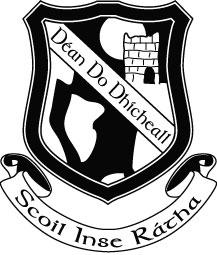 Rang a Sé - Sixth Class Book List 2022-2023English:		Over the Moon Skills Book & My Literacy Portfolio 6th Class (Gill)    				Pocket English Dictionary and Thesaurus (Keep this from Fifth class)Maths:	Master Your Maths 6 (CJ Fallon)		Time for Tables (EDCO) (Keep this from Fifth Class)		Calculator (non-scientific) Gaeilge:           	Abair Liom H (Folens)	             	Fuaimeanna agus Focail Rang 6 (Folens)		Irish DictionaryStationery8 x 88 Page Copies4 Squared Sum CopiesBiros/Pencil/Ruler(30cm)/Sharpener/Eraser/Highlighter	Pritt Stick Colouring PencilsGeometry Set (Keep this from Fifth class)PLEASE COVER AND LABEL ALL BOOKS AND COPIESPlease note that Book Rental Fees (€25.00) and Art and Craft/ Photocopying Fees (€10.00) will be due in September, a letter with the details will issue to you in September.